RENCANA PELAKSANAAN PEMBELAJARAN( RPP )Nama Sekolah			: SMK Negeri 35 JakartaMata Pelajaran		: Dasar Kompetensi KejuruanKelas				: X TAV 1 dan TAV 2Semester			: 1Pertemuan Ke			: 14 (Empat belas)Alokasi Waktu		: 1 x 6 x 45 Menit Standar Kompetensi		: Menerapkan Dasar – Dasar Teknik Digital  Kompetensi Dasar		: Menjelaskan Prinsip Kerja CounterTujuan PembelajaranTujuan yang diharapkan dari hasil pembelajaran ini adalah :Siswa mampu memahami prinsip kerja Asyncronous CounterSiswa mampu memahami memahami prinsip kerja Syncronous CounterSiswa mampu merancang rangkaian counter asyncronous dan syncronous counterSiswa mampu memahami prinsip kerja reverse counterIndikatorDapat menjelaskan fungsi dan jenis – jenis counterDapat membuat rangkaian counterMateri PembelajaranMateri ajar pada pembelajaran kali ini mencakup :Pengertian Counter dan jenis – jenis counterPengertian dan prinsip kerja asyncronous counterPengertian dan prinsip kerja dari synchronous counterPencacah 8421 BCDSelf Stopping ripple counterModulus counterReverse counterBeberapa materi diatas merupakan  garis besar dari materi yang akan dibahas pada pertemuan kali ini. Adapun isi dari materi pembelajaran dapat dilihat pada lampiran yang terlampir pada RPP ini.Nilai – Nilai Karakter Bangsa Yang DiterapkanNilai – nilai karakter bangsa yang diterapkan pada pertemuan kali ini adalah semangat, rajin, jujur, kerja keras, disiplin, bertanggung jawab dan mentaati peraturan yang ada.Metode PembelajaranMetode pembelajaran yang diterapkan pada pertemuan kali ini adalah :CeramahPraktek  Tanya jawab/diskusiSimulasiPenugasanStrategi PembelajaranKegiatan Awal (15 Menit)Do’a (Iman dan takwa)Salam dan tegur sapa (santun dan peduli)Guru mengecek kehadiran siswa dan memberikan pembinaan (empati dan disiplin)Guru menyampaikan tujuan pembelajaran pada pertemuan hari ini (mengembangkan rasa ingin tahu).Guru membagi siswa dalam 5 kelompok dan memberikan jobsheet pada masing – masing kelompok.Kegiatan inti (240 Menit)Eksplorasi :Guru menjelaskan bahan – bahan dan alat yang dibutuhkan untuk praktikum.Guru menjelaskan langkah – langkah kerja dari praktikum yang akan dipraktekan.Guru mendemonstrasikan cara merangkai rangkaian yang akan dipraktikan.Elaborasi : Guru menyiapkan bahan dan alat yang dibutuhkan.Siswa membaca dan memahami jobsheet yang telah dibagikan.Siswa melaksanakan praktikum dengan teliti dan aman.Guru memberikan tugas membuat laporan praktikum yang dilaksanakan (aktif)Konfirmasi :Guru menfasilitasi siswa melakukan refleksi untuk memperoleh pengalaman belajar yang bermakna yang telah dilakukan dengan memberikan kesempatan kepada siswa untuk bertanya tentang hal-hal yang masih belum jelas (kerjasama)Guru bersama – sama peserta didik membahas pertanyaan yang diajukan oleh siswa (Kerjasama)Guru memberikan penguatan dan motivasi kepada peserta didik yang kurang atau belum berpartisipasi aktif dalam proses pembelajaran (peduli)Guru dan siswa menyimpulkan poin – poin penting dari materi yang dibahas pada pertemuan hari ini. (Kerjasama)Kegiatan Penutup (15 Menit)Guru mengakhiri pertemuan dengan menyebutkan kegiatan pembelajaran untuk pertemuan berikutnya (mengembangkan rasa ingin tahu)Guru memberikan tugas membuat rangkaian counter up.  (aktif)Guru menutup kegiatan pembelajaran dengan berdo’a dan mengucapkan salam penutup (iman dan taqwa)Media dan Sumber BelajarMedia PembelajaranDigital trainnerWhiteboard dan spidolLaptop dan LCDSumber bahanBishop, owen. 2004. Dasar-dasar elektronika digital. Erlangga. Jakarta.TTL data bookEvaluasi dan PenilaianJenis EvaluasiPenugasanPengamatan  Penilaian Laporan hasil praktikum diberi skor sesuai dengan hasil praktikumLembar penilaian observasiTindak LanjutKegiatan Remidial akan dilakukan apabila nilai rata – rata siswa  < 75Kegiatan pengayaan akan dilaksanakan apabila nilai rata – rata siswa ≥ 75 LEMBAR PENILAIAN OBSERVASIAspek yang dinilai:Kemampuan mengajukan pendapat dengan benarKemampuan menjawab pertanyaan yang diajukanBersemangat dalam proses pembelajaranDisiplin dalam mengikuti pembelajaranKemampuan bekerja sama dengan orang lainPenskoran:Sangat Baik			Nilai Skor 5Baik				Nilai Skor 4Cukup Baik			Nilai Skor 3Kurang Baik		Nilai Skor 2Tidak Baik			Nilai Skor 1Mengetahui :						Jakarta, 19 November 2013Guru Pamong SMK Negeri 35 Jakarta		Mahasiswa PKMDrs. Budiono						Hendrayadi FariansyahNIP. 195907131986031017				NIM. 5215107316PRAKTIKUM 8COUNTER Tujuan PraktikumSiswa mampu merancang rangkaian counter asinkron dan sinkronSiswa mampu memahami cara kerja counter asinkron dan sikronSiswa mampu merancang  dan memahami rangkaian mod counterSiswa mampu merancang dan memahami rangkaian self stopping counterSiswa dapat terampil merancang dan membuat rangkaian counterDasar TeoriCounter adalah sebuah rangkaian digital yang mengeluarkan urutan state – state atau biner – biner tertentu, yang merupakan aplikasi dari pulsa – pulsa inputnya. Pulsa input tersebut dapat berupa pulsa clock atau pulsa yang dibangkitkan oleh sumber eksternal dan terjadi pada interval waktu tertentu.Counter banyak diaplikasikan pada peralatan yang berhubungan dengan teknologi digital dan biasanya digunakan untuk aplikasi menghitung jumlah kemunculan sebuah kejadian/event atau untuk menghitung pembangkit pulsa. Aplikasi ini dapat dilihat seperti pada aplikasi sisa parkiran dalam gedung, aplikasi penghitung jumlah barang, aplikasi penghitung jumlah pengunjung perpustakaan dan lain sebagainya. Sebuah n binary counter dapat dibentuk dari n buah flip flop dan dapat menghitung dari 0 sampai 2n-1. Maksudnya adalah apabila kita mendesain counter yang mengeluarkan tiga inputan maka kita harus menggunakan tiga flip – flop. Ada dua jenis counter yang sering digunakan dalam teknologi digital, yakni asynchronous counter (serial counter) dan synchronous counter (parallel counter).Alat dan BahanDigital trainerToos kitIC 7400IC TTL JK flip – flop 7476 atau 7473Kabel secukupnyaRangkaian PraktikumRangkaian Praktikum 1 : Asinkron Up Counter dengan JK flip – flop 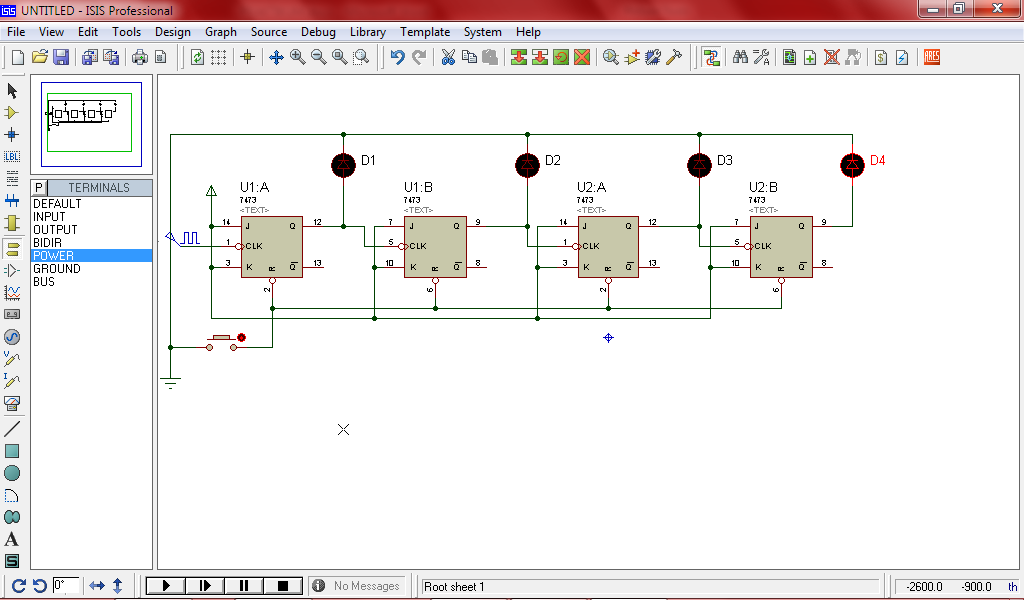 Rangkaian Praktikum 2 : Asinkron Down Counter dengan JK flip – flop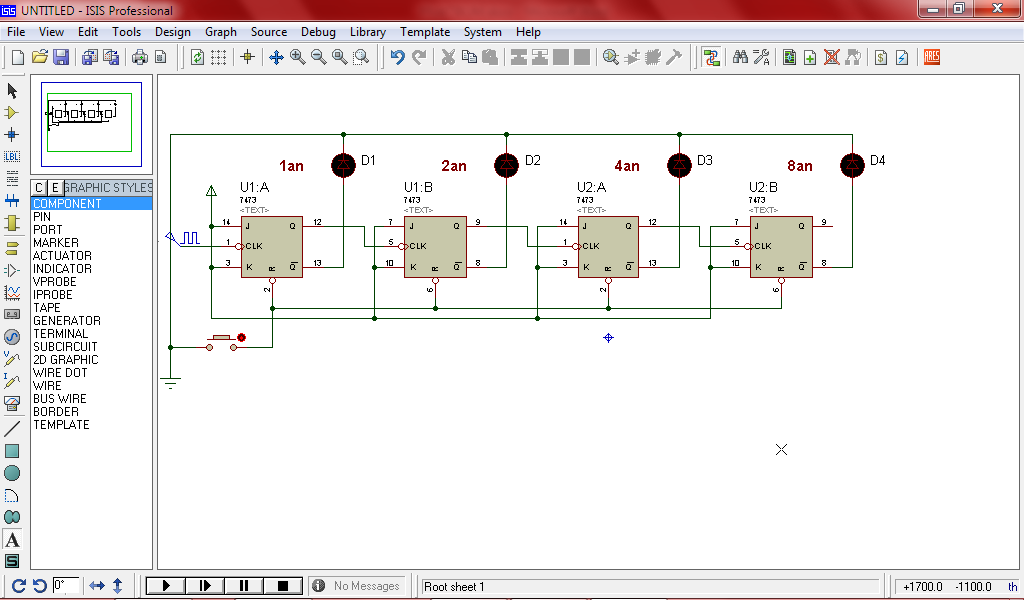 Rangkaian Praktikum 3 : Sinkron Up Counter dengan JK flip – flop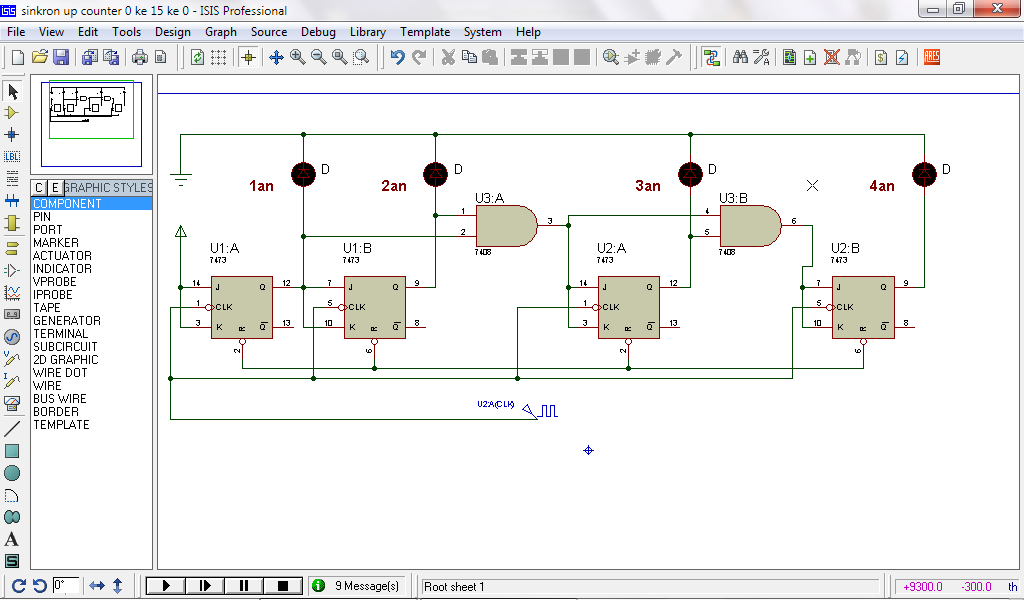 Rangkaian sinkron down counter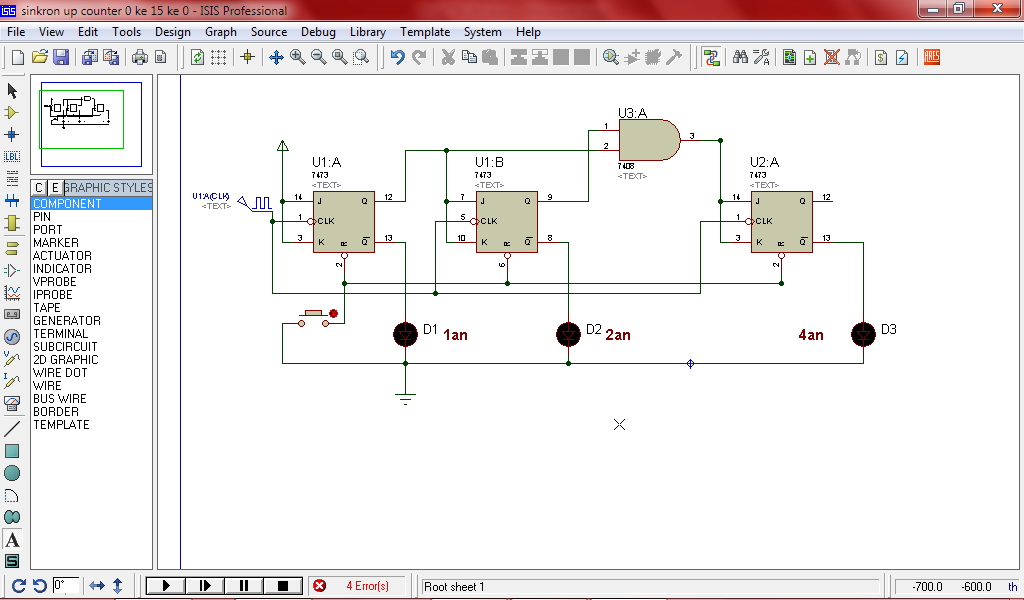 Rangkaian  mod counter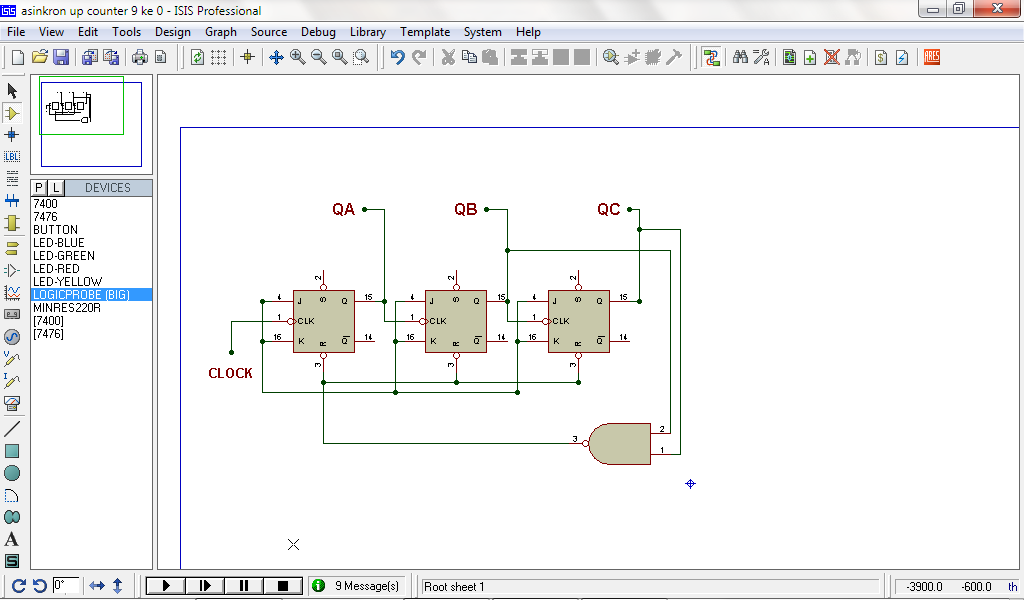 Rangkaian self stopping counter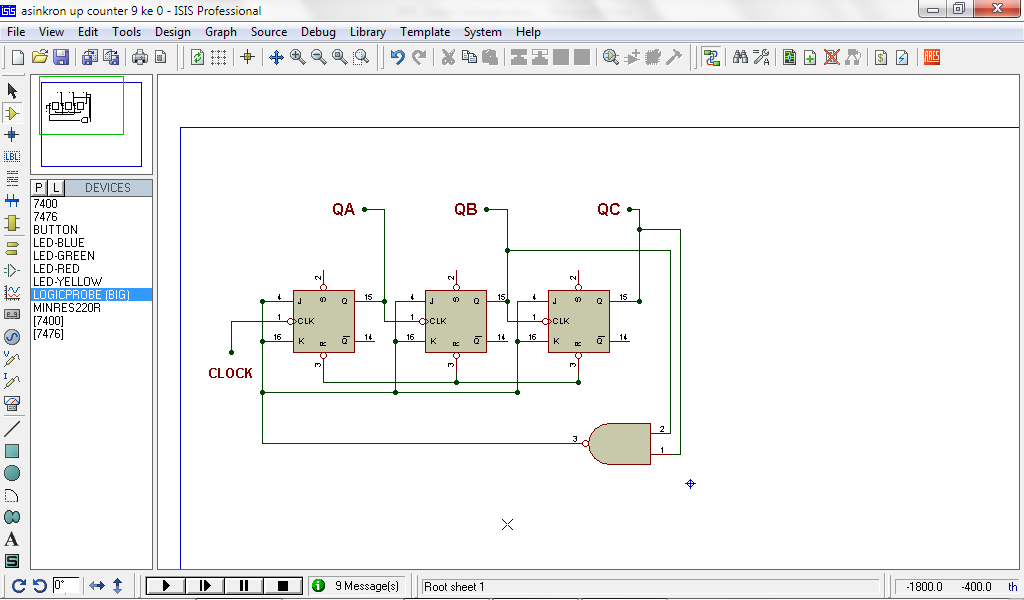 Langkah KerjaBuatlah rangkaian percobaan seperti praktikum 1 sampai praktikum 6Berikan tegangan tegangan positif 5 VDC pada kaki 5 IC 7676 dan tegangan negative pada kaki 13.Sambungkan clock dengan saklar yang bisa digunakan atau sambungkan dengan keluaran clock.Perhatikan nyala led dan isilah tabel yang disediakan.Gambarkan diagram kerja pewaktu rangkaian tersebut.Jika praktikum sudah selesai rapikan alat dan bahan seperti keadaan semula.Tabel praktikumTabel Praktikum Asinkron Up Counter dengan JK flip – flopTabel Praktikum Asinkron Down Counter dengan JK flip – flopTabel Praktikum Sinkron Up Counter dengan JK flip – flopTabel Praktikum Sinkron down counter dengan JK flip - flopTabel Praktikum mod counter  dengan JK flip - flopTabel Praktikum mod counter  dengan JK flip - flopNoNamaAspek yang dinilaiAspek yang dinilaiAspek yang dinilaiAspek yang dinilaiAspek yang dinilaiSkorNoNama1234512Input ClockOutputOutputOutputOutputAngka DesimalInput ClockABCDAngka Desimal012345678910111213141516Input ClockOutputOutputOutputOutputAngka DesimalInput ClockABCDAngka Desimal012345678910111213141516Input ClockOutputOutputOutputOutputAngka DesimalInput ClockABCDAngka Desimal012345678910111213141516Input ClockOutputOutputOutputOutputAngka DesimalInput ClockABCDAngka Desimal012345678910Input ClockOutputOutputOutputOutputAngka DesimalInput ClockABCDAngka Desimal012345678910Input ClockOutputOutputOutputOutputAngka DesimalInput ClockABCDAngka Desimal012345678910